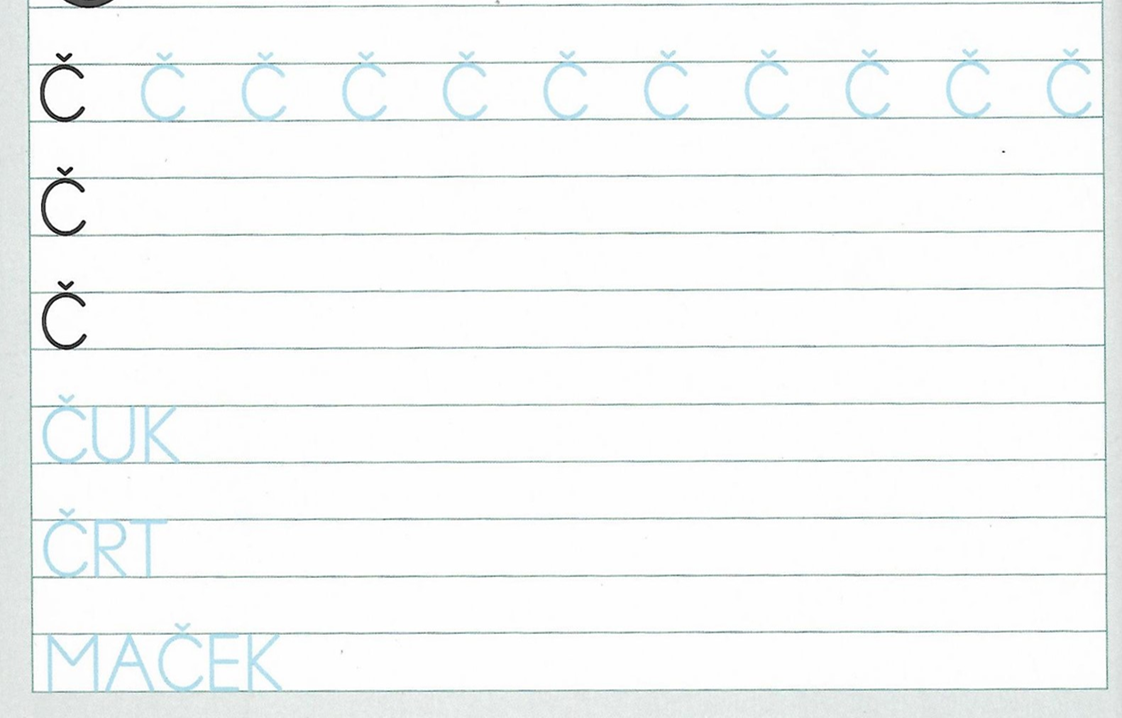 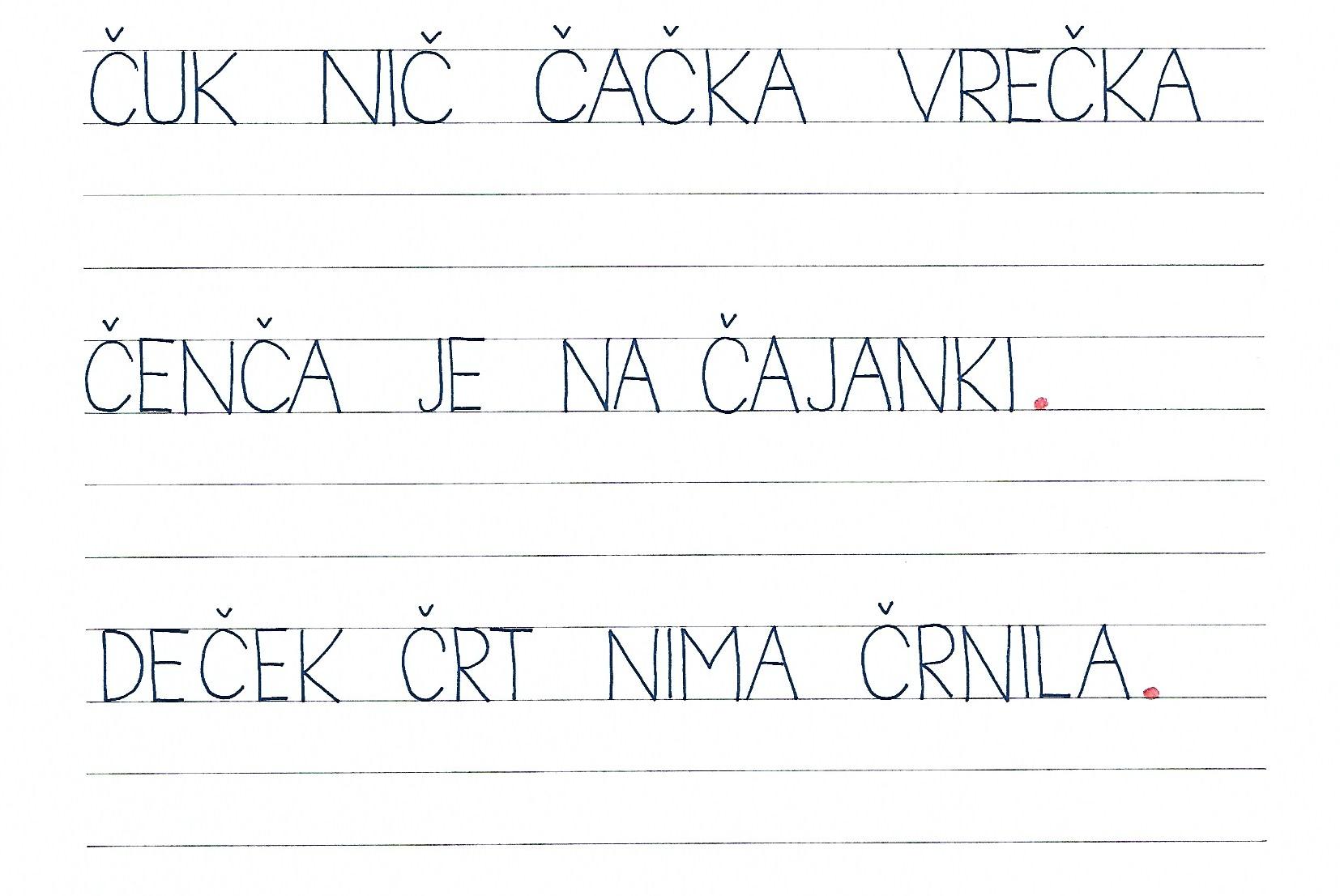 Pod ta zapis nalepi bralni list Č.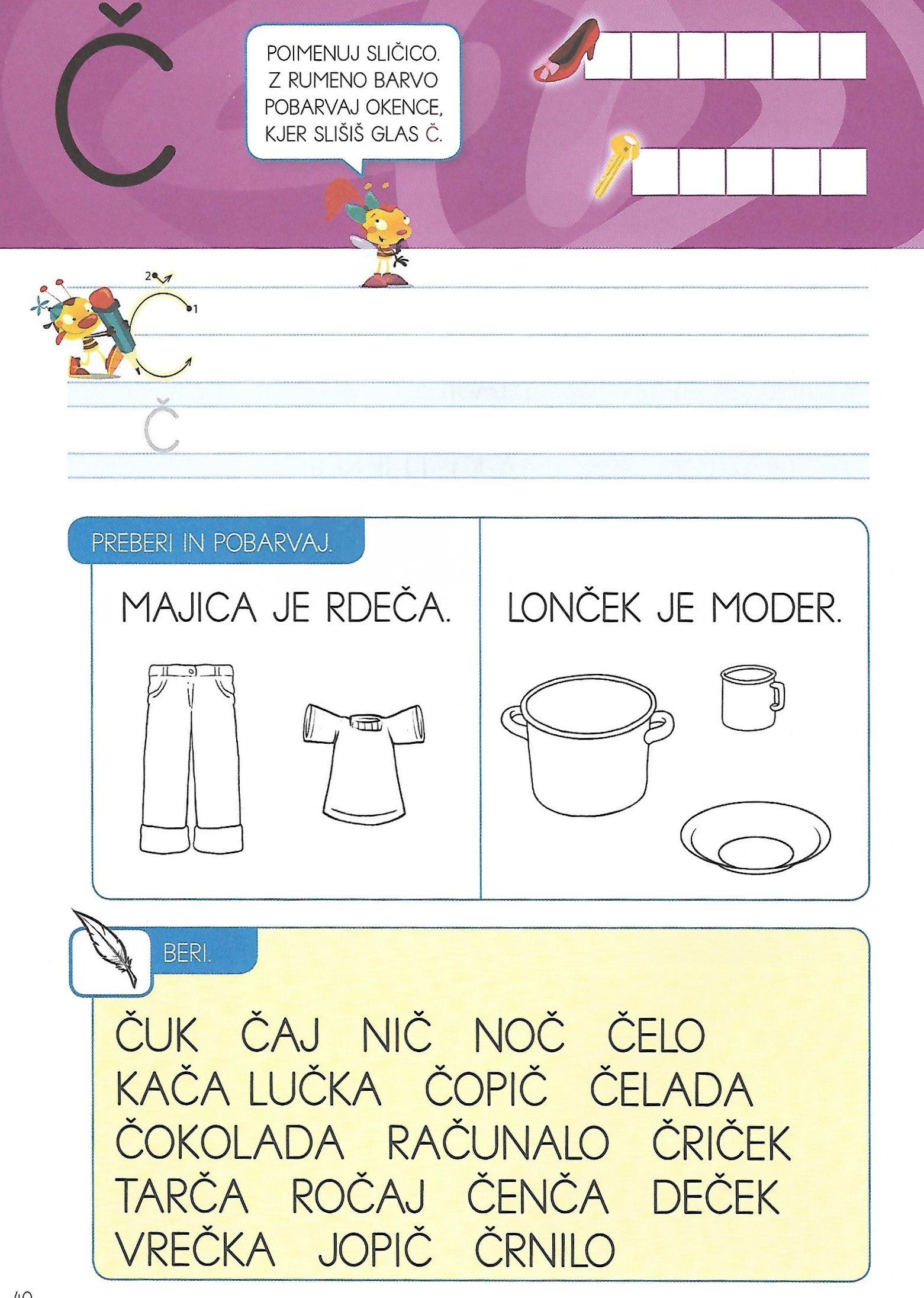 Zapis v zvezku ABC - petek, 27.3.2020Zapis v zvezku ABC - petek, 27.3.2020Reševanje nalog v belem DZ str. 40 - petek, 24.3.2020